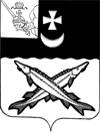 КОНТРОЛЬНО-СЧЕТНАЯ КОМИССИЯ БЕЛОЗЕРСКОГО МУНИЦИПАЛЬНОГО ОКРУГАВОЛОГОДСКОЙ ОБЛАСТИ161200, Вологодская область, г. Белозерск, ул. Фрунзе, д.35,оф.32тел. (81756)  2-32-54,  факс (81756) 2-32-54,   e-mail: krk@belozer.ruЗАКЛЮЧЕНИЕфинансово-экономической экспертизы на проект постановления администрации Белозерского муниципального округа«О внесении изменений в постановление администрации округа от 08.02.2023 № 166»25 июля  2023 годаЭкспертиза проекта проведена на основании  пункта 9.1 статьи 9 Положения о контрольно-счетной комиссии Белозерского муниципального округа Вологодской области, утвержденного решением Представительного Собрания Белозерского муниципального округа от 12.10.2022 № 19, пункта 1.6 плана работы контрольно-счетной комиссии Белозерского муниципального округа на 2023 год.Цель финансово-экономической экспертизы: определение соответствия положений, изложенных в проекте  муниципальной программы (далее - Программа), действующим нормативным правовым актам Российской Федерации, субъекта Российской Федерации и муниципального образования; оценка экономической обоснованности и достоверности объема ресурсного обеспечения муниципальной программы «Развитие систем коммунальной инфраструктуры и энергосбережения в Белозерском муниципальном округе  на 2023-2027 годы», возможности достижения поставленных целей при запланированном объеме средств. Предмет финансово-экономической экспертизы: проект постановления администрации Белозерского муниципального округа о внесении изменений в муниципальную программу «Развитие систем коммунальной инфраструктуры и энергосбережения в Белозерском муниципальном округе  на 2023-2027 годы».Сроки проведения: с 25.07.2023  по 25.07.2023Правовое обоснование финансово-экономической экспертизы:При подготовке заключения финансово-экономической экспертизы проекта  постановления о внесении изменений в Программу использован Порядок разработки, реализации и оценки эффективности муниципальных программ Белозерского муниципального округа Вологодской области (далее – Порядок), утвержденный постановлением администрации Белозерского муниципального округа от 25.04.2023 № 519.Для проведения мероприятия   представлены следующие материалы:проект постановления администрации округа о внесении изменений в  муниципальную программу «Развитие систем коммунальной инфраструктуры и энергосбережения в Белозерском муниципальном округе  на 2023-2027 годы»;уведомление о лимитах бюджетных обязательств на плановый период 2024 и 2025 годов от 10.07.2023, полученное от Департамента топливно-энергетического комплекса и тарифного регулирования Вологодской области;копия листа согласования проекта с результатами согласования. В результате экспертизы  установлено:Проект постановления предусматривает внесение изменений муниципальную программу «Развитие систем коммунальной инфраструктуры и энергосбережения в Белозерском муниципальном округе  на 2023-2027 годы», утвержденную  постановлением администрации  Белозерского муниципального округа  от 08.02.2023 № 166.1. Проектом постановления предлагается внести изменения в паспорт Программы, увеличив объем бюджетных ассигнований на 2023 год на сумму 101,8 тыс. рублей, на 2024 год на сумму  10 359,0 тыс. рублей за счет средств федерального бюджета, областного бюджета и бюджета округа. Основанием является уведомление о лимитах бюджетных обязательств на плановый период 2024 и 2025 годов от 10.07.2023, полученное от Департамента топливно-энергетического комплекса и тарифного регулирования Вологодской области.Таким образом, объем финансирования Программы составит в целом 410 699,8 тыс. рублей, в том числе по годам реализации:2023 год – 7 837,8 тыс. рублей, из них:средства  бюджета округа  – 7 837,8 тыс. рублей (с увеличением на 101,8 тыс. рублей);2024 год – 142 380,0 тыс. рублей, из них:средства федерального бюджета – 91 839,0 тыс. рублей (с увеличением на 7 344,0 тыс. рублей);средства областного бюджета – 49 592,0 тыс. рублей (с увеличением на 3 015,0 тыс. рублей);средства бюджета округа – 949,0 тыс. рублей;2025 год –  0,0 тыс. рублей;2026 год – 163 382,0 тыс. рублей, из них:средства  бюджета округа  – 163 382,0 тыс. рублей;2027 год – 97 100,0 тыс. рублей, из них:средства  бюджета округа  – 97 100,0 тыс. рублей.2. Аналогичные изменения предлагается внести в таблицу 1 Приложения 1, в таблицу 2 Приложения 2, в Приложение  3 «План реализации Программы «Развитие систем коммунальной инфраструктуры и энергосбережения в Белозерском муниципальном округе  на 2023-2027 годы».3.Проектом постановления предлагается установить объем финансирования на 2023 год по следующим основным мероприятиям:«Осуществление полномочий в части организации в границах округа электро-,тепло-, газо и водоснабжения населения, водоотведения, снабжения населения топливом в пределах полномочий, установленных законодательством Российской Федерации» в сумме 3 649,8 тыс. рублей (с увеличением на 471,8 тыс. рублей);«Ремонт водопроводных и канализационных сетей» в сумме 550,0 тыс. рублей (с увеличением на 200,0 тыс. рублей), а именно по мероприятию «Ремонт канализационных сетей по улице Коммунистическая, Галаничева, Фрунзе, г. Белозерска.«Возмещение части затрат на выполнение мероприятий по созданию и (или) реконструкции объектов концессионного соглашения и (или) затрат на использование (эксплуатацию) указанных объектов в сумме 1 830,0 тыс. рублей (с уменьшением на 570,0 тыс. рублей). 4.Проектом постановления предлагается установить объем финансирования на 2024 год по следующим основным мероприятиям: «Ремонт водопроводных и канализационных сетей» в сумме 142 380,0 тыс. рублей (с увеличением на 10 359,0 тыс. рублей), а именно по мероприятию «Ремонт канализационных сетей по улице Коммунистическая, Галаничева, Фрунзе, г. Белозерска.Проектом постановления изменения в целевые показатели (индикаторы) не предусматриваются.Выводы по результатам экспертизы:1.Проект постановления администрации округа о внесении изменений  в постановление администрации округа от 08.02.2023 № 166 не противоречит бюджетному законодательству и рекомендован к принятию.Председатель контрольно-счетной комиссии округа                                                                           Н.С.Фредериксен          